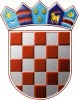 REPUBLIKA HRVATSKA VARAŽDINSKA ŽUPANIJA OPĆINA SVETI ILIJAOpćinsko vijećeKLASA: 402-01/22-03/01-01 URBROJ: 2186/08-03-22-01Sveti Ilija, 13.12.2022.Na temelju članka 30. Statuta Općine Sveti Ilija («Službeni vjesnik Varaždinske županije», broj 05/18, 36/20 i 33/21), Općinsko vijeće Općine Sveti Ilija na 09. sjednici održanoj 13.12.2022. godine donosiIZMJENE I DOPUNE PROGRAMAPOTICAJA U POLJOPRIVREDI ZA 2022. G.Članak 1.U Proračunu Općine Sveti Ilija za 2022.g. osiguravaju se sredstva za poticanje u poljoprivredi i to 12.500,00 kuna:Članak 2.Isplata subvencije iz točke 1. ovog Programa provesti će se na temelju ispostavljanih računa od strane Croatia osiguranje.Članak 3.Ove Izmjene i dopune Programa poticaja u poljoprivredi za 2022.g. sastavni su dio Izmjena i dopuna Proračuna Općine Sveti Ilija za 2022.g., a stupaju na snagu osmog dana od dana objave u „Službenom vjesniku Varaždinske županije“.Predsjednik Općinskog vijeća: Dean Hrastić, dipl.ing.PLANIZMJENE I DOPUNEZa subvencioniranjeosiguranja usjeva20.000,00 kn1.000,00 knIzrada projekata0,00 kn11.500,00 knUKUPNO20.000,00 kn12.500,00 kn